Vajdasági Magyarok Demokratikus Közössége Szegedi Tagozata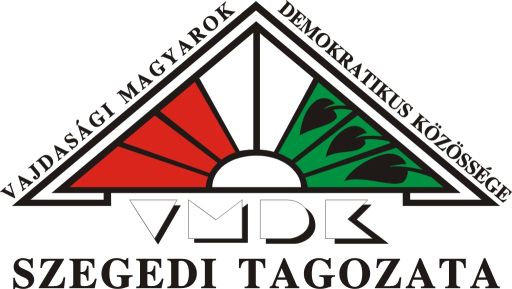 Röviden: VMDK Szegedi Tagozata6722 Szeged, Kossuth Lajos sgt. 29. II/206.www.vmdk-szeged.huvmdk@vmdk-szeged .hu30/5328746                       MeghívóA délvidéki Versecen 1863-ban született a 20. század első felének legnépszerűbb magyar írója. A rendkívül termékeny és sokoldalú irodalmár munkásságát foglalja össze,Földesdy Gabriella: Herczeg Ferenc-kalauz című könyvében. 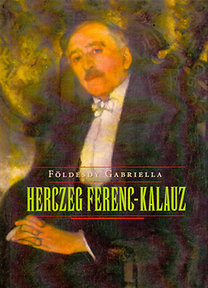  A Vajdasági Magyarok Demokratikus Közössége Szegedi Tagozata közhasznú művelődési egyesület 2016. augusztus 30-án, kedden, este 6 órakor mutatja be az írónő művét - a szerző jelenlétében. A szegedi Millenniumi Kávéházban
(Dugonics tér 12.) rendezendő estet fiatal tagtársunk Barát Szabolcs könyvtáros vezeti. Az egyesület vezetősége minden kedves érdeklődőt nagy szeretettel hív és vár a rendezvényünkre. A belépés ingyenes, de a szervezés költségeinek fedezésére, önkéntes adományokat nagy tisztelettel és köszönettel elfogadunk.Rendezvényünk tagságunk munkájának, valamint Szeged város kulturális alapjának támogatásának köszönhetően valósulhat meg.Tisztelettel:Nagy Abonyi AttilaelnökVMDK Szegedi Tagozata közhasznú egyesület